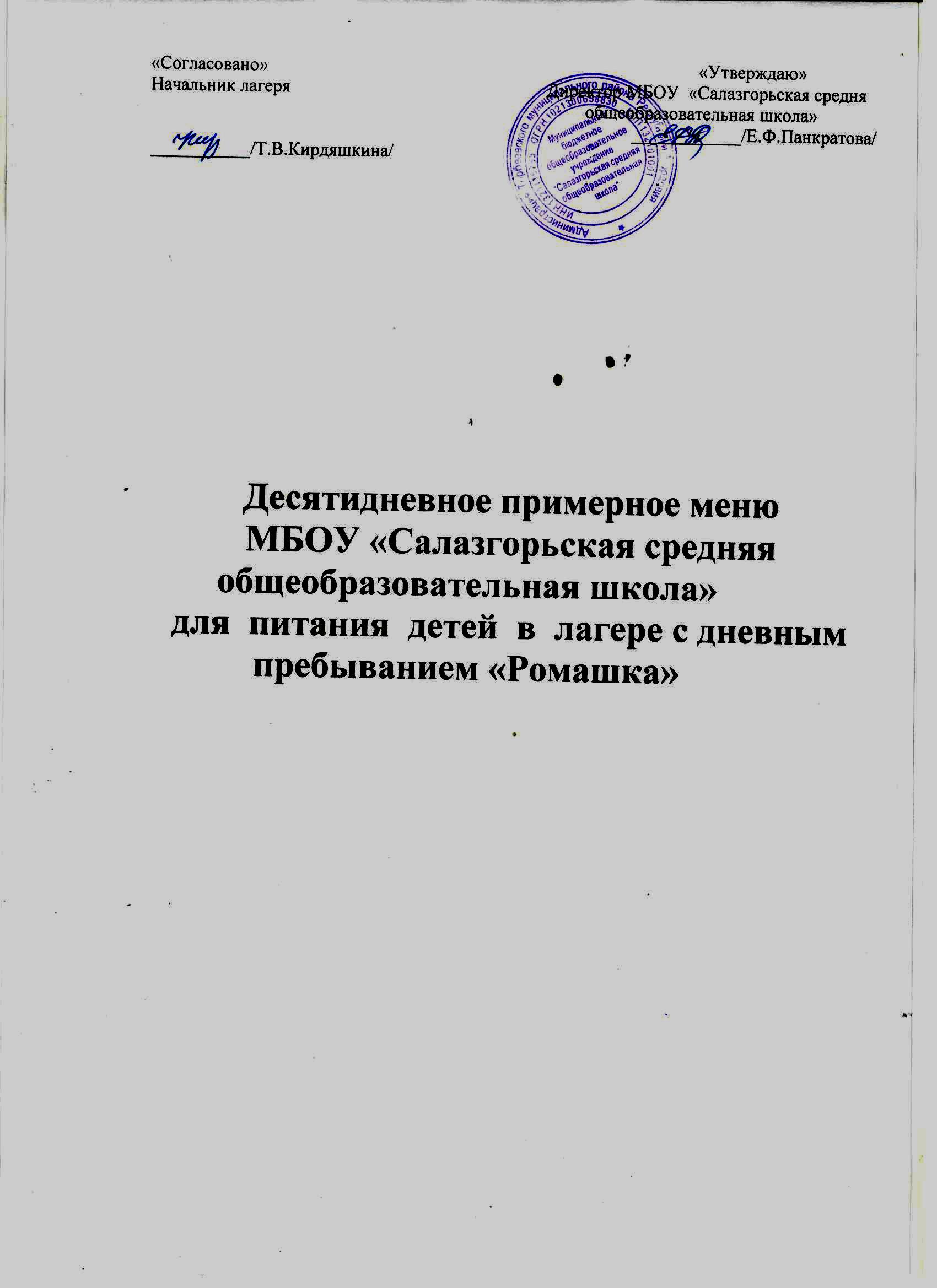 .1день1день1день1день1день1день1день1день1день1день1день1день1деньПрием пищи, наименование блюдаМасса
порцииПищевые веществаПищевые веществаПищевые веществаЭнергети-
ческая
ценность,
ккалВитаминыВитаминыВитаминыВитаминыВитаминыМинеральные веществаМинеральные веществаМинеральные веществаМинеральные вещества№
рецеп-
турыСборник
рецептурПрием пищи, наименование блюдаМасса
порцииБелки, гЖиры, гУглевод
ы, гЭнергети-
ческая
ценность,
ккалВ1, мгС, мгА, мгE, мгД, мкгСа, мгMg, мгР, мгFе, мг№
рецеп-
турыСборник
рецептурЗавтракЗавтракЗавтракЗавтракЗавтракЗавтракЗавтракЗавтракЗавтракЗавтракЗавтракЗавтракЗавтракЗавтракЗавтракЗавтракЗавтракКАША ГРЕЧНЕВАЯ МОЛОЧНАЯ20066,829,1200,90,2003,40,115,388,9133,13,11842008ЧАЙ С САХАРОМ2000,3011,547,100,100021,99,912,61,33762011ХЛЕБ ПШЕНИЧНЫЙ403,10,220,194,70,1000,809,213,233,60,82008МАСЛО (ПОРЦИЯМИ)100,18,30,175000,070,101020132008СЫР (ПОРЦИЯМИ)153,54,4054,600,10001325,3750,2152011ЯБЛОКО СВЕЖЕЕ (поштучно)1000,40,49,84701000,60168112,22008Итого за прием пищи:56513,420,170,6519,30,310,20,074,90,1195,4125,3267,37,6ОбедОбедОбедОбедОбедОбедОбедОбедОбедОбедОбедОбедОбедОбедОбедОбедОбедСУП КАРТОФЕЛЬНЫЙ С ГОРОХОМ2509,79,518,8199,10,34,80,24,1045,136,6112,32,5992008КОТЛЕТА МЯСНАЯ10013,925,14,9300,20,10,104,80,215,417,3128,01,8382012РАГУ ОВОЩНОЕ1803,09,618,3174,90,113,50,82,20,151,334,272,71,43512008КОМПОТ ИЗ СМЕСИ СУХОФРУКТОВ2000023,392,9000009,11,9004022008ХЛЕБ ПШЕНИЧНЫЙ503,80,325,1118,40,1001011,516,54212008ХЛЕБ РЖАНО-ПШЕНИЧНЫЙ4800000000000002008Итого за прием пищи:82830,444,590,4885,50,618,41,012,10,3132,4106,5355,06,7Всего за день:Всего за день:43,864,6161,01404,80,928,61,0717,00,4327,8231,8622,314,3111111111111111112 день2 день2 день2 день2 день2 день2 день2 день2 день2 день2 день2 день2 деньПрием пищи, наименование блюдаМасса
порцииПищевые веществаПищевые веществаПищевые веществаЭнергети-
ческая
ценность,
ккалВитаминыВитаминыВитаминыВитаминыВитаминыМинеральные веществаМинеральные веществаМинеральные веществаМинеральные вещества№
рецеп-
турыСборник
рецептурПрием пищи, наименование блюдаМасса
порцииБелки, гЖиры, гУглевод
ы, гЭнергети-
ческая
ценность,
ккалВ1, мгС, мгА, мгE, мгД, мкгСа, мгMg, мгР, мгFе, мг№
рецеп-
турыСборник
рецептурЗавтракЗавтракЗавтракЗавтракЗавтракЗавтракЗавтракЗавтракЗавтракЗавтракЗавтракЗавтракЗавтракЗавтракЗавтракЗавтракЗавтракОМЛЕТ НАТУРАЛЬНЫЙ15013,524,40,9277,40,100,45,32,559,812,2191,82,42142008ГОРОШЕК ЗЕЛЕНЫЙ ОТВАРНОЙ250,80,11,61002,500,3055,315,50,2к/кк/кКОФЕЙНЫЙ НАПИТОК С МОЛОКОМ2000,3012,551,1000007,95,610,40,23792011ХЛЕБ ПШЕНИЧНЫЙ403,10,220,194,70,1000,809,213,233,60,82008МАСЛО (ПОРЦИЯМИ)100,18,30,175000,070,101020132008ПЕЧЕНЬЕ201,5214,983,4000005,84180,42008Итого за прием пищи:44519,335,050,1591,60,22,50,476,52,588,740,3271,34,0ОбедОбедОбедОбедОбедОбедОбедОбедОбедОбедОбедОбедОбедОбедОбедОбедОбедСАЛАТ ИЗ СВЕКЛЫ С ЯБЛОКАМИ1001,15,211,296,505,302,4026,615,328,91,4542011БОРЩ С МЯСОМ2506,710,215,2178,30,112,70,32,4062,837,0101,22,0622011РЫБА, ПРИПУЩЕННАЯ С ОВОЩАМИ1009,33,66,997,10,11,10,80,4053,538,9130,00,82442011ПЮРЕ КАРТОФЕЛЬНОЕ18035,524,3158,40,212,300,30,122,432,382,71,53352008КИСЕЛЬ ПЛОДОВО-ЯГОДНЫЙ С ВИТАМИНОМ "С"2000028,2112,80000011,61,94,304112008ХЛЕБ ПШЕНИЧНЫЙ503,80,325,1118,40,1001011,516,54212008ХЛЕБ РЖАНО-ПШЕНИЧНЫЙ4800000000000002008Итого за прием пищи:92823,924,8110,9761,50,531,41,16,50,1188,4141,9389,16,7Всего за день:Всего за день:43,259,8161,01353,10,733,91,5713,02,6277,1182,2660,410,7222222222222222223 день3 день3 день3 день3 день3 день3 день3 день3 день3 день3 день3 день3 деньПрием пищи, наименование блюдаМасса
порцииПищевые веществаПищевые веществаПищевые веществаЭнергети-
ческая
ценность,
ккалВитаминыВитаминыВитаминыВитаминыВитаминыМинеральные веществаМинеральные веществаМинеральные веществаМинеральные вещества№
рецеп-
турыСборник
рецептурПрием пищи, наименование блюдаМасса
порцииБелки, гЖиры, гУглевод
ы, гЭнергети-
ческая
ценность,
ккалВ1, мгС, мгА, мгE, мгД, мкгСа, мгMg, мгР, мгFе, мг№
рецеп-
турыСборник
рецептурЗавтракЗавтракЗавтракЗавтракЗавтракЗавтракЗавтракЗавтракЗавтракЗавтракЗавтракЗавтракЗавтракЗавтракЗавтракЗавтракЗавтракКАША МАННАЯ ВЯЗКАЯ2004,35,531,1189,90,1001,20,114,57,634,20,41842008ЧАЙ С ЛИМОНОМ2000,4011,749,701,300024,710,714,11,43772011ХЛЕБ ПШЕНИЧНЫЙ403,10,220,194,70,1000,809,213,233,60,82008СЫР (ПОРЦИЯМИ)153,54,4054,600,10001325,3750,2152011ГРУША (поштучно)1000,40,310,3470500,4019121622008Итого за прием пищи:55511,710,473,2435,90,26,402,40,1199,448,8172,94,8ОбедОбедОбедОбедОбедОбедОбедОбедОбедОбедОбедОбедОбедОбедОбедОбедОбедСУП КАРТОФЕЛЬНЫЙ С РИСОМ2506,69,423,9205,50,14,80,22,4030,529,898,61,4992008БЕФСТРОГАНОВ8012,518,34,7234,901,202,8024,316,2117,01,73751996МАКАРОНЫ ОТВАРНЫЕ С МАСЛОМ СЛИВОЧНЫМ1505,64,735,9208,50,1001,20,116,28,043,31,12092008КОМПОТ ИЗ СУШЕНЫХ ПЛОДОВ2000,3032,81340000,201751214012008ХЛЕБ ПШЕНИЧНЫЙ503,80,325,1118,40,1001011,516,54212008ХЛЕБ РЖАНО-ПШЕНИЧНЫЙ4800000000000002008Итого за прием пищи:77828,832,7122,4901,30,36,00,27,60,199,575,5312,96,2Всего за день:Всего за день:40,543,1195,61337,20,512,40,210,00,2298,9124,3485,811,0333333333333333334 день4 день4 день4 день4 день4 день4 день4 день4 день4 день4 день4 день4 деньПрием пищи, наименование блюдаМасса
порцииПищевые веществаПищевые веществаПищевые веществаЭнергети-
ческая
ценность,
ккалВитаминыВитаминыВитаминыВитаминыВитаминыМинеральные веществаМинеральные веществаМинеральные веществаМинеральные вещества№
рецеп-
турыСборник
рецептурПрием пищи, наименование блюдаМасса
порцииБелки, гЖиры, гУглевод
ы, гЭнергети-
ческая
ценность,
ккалВ1, мгС, мгА, мгE, мгД, мкгСа, мгMg, мгР, мгFе, мг№
рецеп-
турыСборник
рецептурЗавтракЗавтракЗавтракЗавтракЗавтракЗавтракЗавтракЗавтракЗавтракЗавтракЗавтракЗавтракЗавтракЗавтракЗавтракЗавтракЗавтракЗАПЕКАНКА ИЗ ТВОРОГА20043,38,533,1386,80,10,402,60,1211,446,8332,71,32242008КАКАО С МОЛОКОМ20010,619,888,7000009,516,323,60,84332008ХЛЕБ ПШЕНИЧНЫЙ403,10,220,194,70,1000,809,213,233,60,82008МАСЛО (ПОРЦИЯМИ)100,18,30,175000,070,101020132008ЗЕФИР200,201665,20000051,22,40,3к/кк/кИтого за прием пищи:47047,717,689,1710,40,20,40,073,50,1236,177,5394,33,2ОбедОбедОбедОбедОбедОбедОбедОбедОбедОбедОбедОбедОбедОбедОбедОбедОбедИКРА КАБАЧКОВАЯ КОНСЕРВИРОВАННАЯ601,15,34,671,404,20,10024,6922,20,42008ЩИ ИЗ СВЕЖЕЙ КАПУСТЫ И СМЕТАНОЙ2506,110,610,0157,8012,80,22,2052,925,981,41,5842008ПЛОВ ИЗ ПТИЦЫ20015,522,049,4457,30,11,50,35,0028,746,3193,41,93112008КОМПОТ ИЗ СВЕЖИХ ЯБЛОК С ВИТАМИНОМ "С"2000,20,227,1111,101,600,3013,24,440,83942008ХЛЕБ ПШЕНИЧНЫЙ503,80,325,1118,40,1001011,516,54212008ХЛЕБ РЖАНО-ПШЕНИЧНЫЙ4800000000000002008Итого за прием пищи:80826,738,4116,2916,00,220,10,68,50130,9102,1343,05,6Всего за день:Всего за день:74,456,0205,31626,40,420,50,6712,00,1367,0179,6737,38,8444444444444444445 день5 день5 день5 день5 день5 день5 день5 день5 день5 день5 день5 день5 деньПрием пищи, наименование блюдаМасса
порцииПищевые веществаПищевые веществаПищевые веществаЭнергети-
ческая
ценность,
ккалВитаминыВитаминыВитаминыВитаминыВитаминыМинеральные веществаМинеральные веществаМинеральные веществаМинеральные вещества№
рецеп-
турыСборник
рецептурПрием пищи, наименование блюдаМасса
порцииБелки, гЖиры, гУглевод
ы, гЭнергети-
ческая
ценность,
ккалВ1, мгС, мгА, мгE, мгД, мкгСа, мгMg, мгР, мгFе, мг№
рецеп-
турыСборник
рецептурЗавтракЗавтракЗавтракЗавтракЗавтракЗавтракЗавтракЗавтракЗавтракЗавтракЗавтракЗавтракЗавтракЗавтракЗавтракЗавтракЗавтракМАКАРОНЫ ОТВАРНЫЕ С СЫРОМ2008,310,324222,60,100,10,90,1168,811,7110,40,92042011КОФЕЙНЫЙ НАПИТОК С МОЛОКОМ2000,3012,551,1000007,95,610,40,23792011ХЛЕБ ПШЕНИЧНЫЙ403,10,220,194,70,1000,809,213,233,60,82008МАСЛО (ПОРЦИЯМИ)100,18,30,175000,070,101020132008МАНДАРИН (поштучно)1000,80,27,5380,13800,203511170,12008Итого за прием пищи:55012,619,064,2481,40,3380,172,00,1221,941,5173,42,0ОбедОбедОбедОбедОбедОбедОбедОбедОбедОбедОбедОбедОбедОбедОбедОбедОбедСУП С МАКАРОННЫМИ ИЗДЕЛИЯМИ И КАРТОФЕЛЕМ2506,66,918,0160,00,14,80,21,6030,922,881,01,41122011ПЕЧЕНЬ ПО-СТРОГАНОВСКИ10016,69,20170,10,212,663,7012,014,1241,35,42552011КАРТОФЕЛЬ ОТВАРНОЙ1803,55,628,4178,00,214,400,30,124,737,896,51,73332008КИСЕЛЬ ПЛОДОВО-ЯГОДНЫЙ С ВИТАМИНОМ "С"2000028,2112,80000011,61,94,304112008ХЛЕБ ПШЕНИЧНЫЙ503,80,325,1118,40,1001011,516,54212008ХЛЕБ РЖАНО-ПШЕНИЧНЫЙ4800000000000002008Итого за прием пищи:82830,522,099,7739,30,631,86,26,60,190,793,1465,19,5Всего за день:Всего за день:43,141,0163,91220,70,969,86,378,60,2312,6134,6638,511,5555555555555555556 день6 день6 день6 день6 день6 день6 день6 день6 день6 день6 день6 день6 деньПрием пищи, наименование блюдаМасса
порцииПищевые веществаПищевые веществаПищевые веществаЭнергети-
ческая
ценность,
ккалВитаминыВитаминыВитаминыВитаминыВитаминыМинеральные веществаМинеральные веществаМинеральные веществаМинеральные вещества№
рецеп-
турыСборник
рецептурПрием пищи, наименование блюдаМасса
порцииБелки, гЖиры, гУглевод
ы, гЭнергети-
ческая
ценность,
ккалВ1, мгС, мгА, мгE, мгД, мкгСа, мгMg, мгР, мгFе, мг№
рецеп-
турыСборник
рецептурЗавтракЗавтракЗавтракЗавтракЗавтракЗавтракЗавтракЗавтракЗавтракЗавтракЗавтракЗавтракЗавтракЗавтракЗавтракЗавтракЗавтракКАША ПШЕННАЯ МОЛОЧНАЯ С МАСЛОМ СЛИВОЧНЫМ2005,66,738,6237,20,2001,40,119,338,6108,01,41842008ЧАЙ С САХАРОМ И ЛИМОНОМ2000,3016,467,801,200016,17,09,70,94312008ХЛЕБ ПШЕНИЧНЫЙ403,10,220,194,70,1000,809,213,233,60,82008МАСЛО (ПОРЦИЯМИ)100,18,30,175000,070,101020132008СЫР (ПОРЦИЯМИ)153,54,4054,600,10001325,3750,2152011Итого за прием пищи:46512,619,675,2529,30,31,30,072,30,1177,664,1228,33,3ОбедОбедОбедОбедОбедОбедОбедОбедОбедОбедОбедОбедОбедОбедОбедОбедОбедСУП ИЗ ОВОЩЕЙ СО СМЕТАНОЙ2509,012,411,1191,80,18,80,20,50,139,628,0109,01,5952008ТЕФТЕЛИ МЯСНЫЕ10013,116,112,1246,200,800,60,219,218,9125,01,92792011КАША РАССЫПЧАТАЯ ГРЕЧНЕВАЯ1809,911,544,6321,90,200,15,50,226,3146,0218,351712011КОМПОТ ИЗ СВЕЖИХ ЯБЛОК С ВИТАМИНОМ "С"2000,20,227,1111,101,600,3013,24,440,83942008ХЛЕБ ПШЕНИЧНЫЙ503,80,325,1118,40,1001011,516,54212008ХЛЕБ РЖАНО-ПШЕНИЧНЫЙ4800000000000002008Итого за прием пищи:82836,040,5120,0989,40,411,20,37,90,5109,8213,8498,310,2Всего за день:Всего за день:48,660,1195,21518,70,712,50,3710,20,6287,4277,9726,613,5666666666666666667 день7 день7 день7 день7 день7 день7 день7 день7 день7 день7 день7 день7 деньПрием пищи, наименование блюдаМасса
порцииПищевые веществаПищевые веществаПищевые веществаЭнергети-
ческая
ценность,
ккалВитаминыВитаминыВитаминыВитаминыВитаминыМинеральные веществаМинеральные веществаМинеральные веществаМинеральные вещества№
рецеп-
турыСборник
рецептурПрием пищи, наименование блюдаМасса
порцииБелки, гЖиры, гУглевод
ы, гЭнергети-
ческая
ценность,
ккалВ1, мгС, мгА, мгE, мгД, мкгСа, мгMg, мгР, мгFе, мг№
рецеп-
турыСборник
рецептурЗавтракЗавтракЗавтракЗавтракЗавтракЗавтракЗавтракЗавтракЗавтракЗавтракЗавтракЗавтракЗавтракЗавтракЗавтракЗавтракЗавтракЗАПЕКАНКА РИСОВАЯ2005,012,544,4308,9000,10,60,325,128,496,71,11922008КАКАО С МОЛОКОМ20010,619,888,7000009,516,323,60,84332008ХЛЕБ ПШЕНИЧНЫЙ403,10,220,194,70,1000,809,213,233,60,82008СЫР (ПОРЦИЯМИ)153,54,4054,600,10001325,3750,2152011БАНАН (поштучно)1001,50,52196010000842280,62008Итого за прием пищи:55514,118,2105,3642,90,110,10,11,40,3183,8105,2256,93,5ОбедОбедОбедОбедОбедОбедОбедОбедОбедОбедОбедОбедОбедОбедОбедОбедОбедСАЛАТ ИЗ СВЕКЛЫ С ЯБЛОКАМИ1001,15,211,296,505,302,4026,615,328,91,4542011РАССОЛЬНИК ЛЕНИНГРАДСКИЙ СО СМЕТАНОЙ2502,46,316,6132,40,16,70,22,5029,025,367,11,1962011КАПУСТА ТУШЕНАЯ2007,712,520,1226,70,242,60,10,20,1113,442,6105,82,73462008СОК ЯБЛОЧНЫЙ20010,220,28604000148142,84422008ХЛЕБ ПШЕНИЧНЫЙ503,80,325,1118,40,1001011,516,54212008ХЛЕБ РЖАНО-ПШЕНИЧНЫЙ4800000000000002008Итого за прием пищи:84816,024,593,2660,00,458,60,36,10,1194,5107,7257,89,0Всего за день:Всего за день:30,142,7198,51302,90,568,70,47,50,4378,3212,9514,712,5777777777777777778 день8 день8 день8 день8 день8 день8 день8 день8 день8 день8 день8 день8 деньПрием пищи, наименование блюдаМасса
порцииПищевые веществаПищевые веществаПищевые веществаЭнергети-
ческая
ценность,
ккалВитаминыВитаминыВитаминыВитаминыВитаминыМинеральные веществаМинеральные веществаМинеральные веществаМинеральные вещества№
рецеп-
турыСборник
рецептурПрием пищи, наименование блюдаМасса
порцииБелки, гЖиры, гУглевод
ы, гЭнергети-
ческая
ценность,
ккалВ1, мгС, мгА, мгE, мгД, мкгСа, мгMg, мгР, мгFе, мг№
рецеп-
турыСборник
рецептурЗавтракЗавтракЗавтракЗавтракЗавтракЗавтракЗавтракЗавтракЗавтракЗавтракЗавтракЗавтракЗавтракЗавтракЗавтракЗавтракЗавтракКАША ОВСЯНАЯ ЖИДКАЯ2004,77,527,1194,30,2001,30,124,145,6115,71,41892008ЧАЙ С САХАРОМ2000,3011,547,100,100021,99,912,61,33762011ХЛЕБ ПШЕНИЧНЫЙ403,10,220,194,70,1000,809,213,233,60,82008МАСЛО (ПОРЦИЯМИ)100,18,30,175000,070,101020132008СЫР (ПОРЦИЯМИ)153,54,4054,600,10001325,3750,2152011ВАФЛИ200,60,715,570,8000003,227,20,32008Итого за прием пищи:48512,321,174,3536,50,30,20,072,20,1191,476,0246,14,0ОбедОбедОбедОбедОбедОбедОбедОбедОбедОбедОбедОбедОбедОбедОбедОбедОбедСУП КАРТОФЕЛЬНЫЙ С РИСОМ2506,69,423,9205,50,14,80,22,4030,529,898,61,4992008МЯСО ТУШЕНОЕ1001,17,96,299,801,50,13,506,76,615,10,42572008МАКАРОНЫ ОТВАРНЫЕ С МАСЛОМ СЛИВОЧНЫМ1806,75,743,1250,10,1001,40,119,39,651,81,32092008КОМПОТ ИЗ СМЕСИ СУХОФРУКТОВ2000023,392,9000009,11,9004022008ХЛЕБ ПШЕНИЧНЫЙ503,80,325,1118,40,1001011,516,54212008ХЛЕБ РЖАНО-ПШЕНИЧНЫЙ4800000000000002008Итого за прием пищи:82818,223,3121,6766,70,36,30,38,30,177,164,4207,54,1Всего за день:Всего за день:30,544,4195,91303,20,66,50,3710,50,2268,5140,4453,68,1888888888888888889 день9 день9 день9 день9 день9 день9 день9 день9 день9 день9 день9 день9 деньПрием пищи, наименование блюдаМасса
порцииПищевые веществаПищевые веществаПищевые веществаЭнергети-
ческая
ценность,
ккалВитаминыВитаминыВитаминыВитаминыВитаминыМинеральные веществаМинеральные веществаМинеральные веществаМинеральные вещества№
рецеп-
турыСборник
рецептурПрием пищи, наименование блюдаМасса
порцииБелки, гЖиры, гУглевод
ы, гЭнергети-
ческая
ценность,
ккалВ1, мгС, мгА, мгE, мгД, мкгСа, мгMg, мгР, мгFе, мг№
рецеп-
турыСборник
рецептурЗавтракЗавтракЗавтракЗавтракЗавтракЗавтракЗавтракЗавтракЗавтракЗавтракЗавтракЗавтракЗавтракЗавтракЗавтракЗавтракЗавтракПУДИНГ ИЗ ТВОРОГА20029,310,141,6378,200,20,10,70,4158,834,4243,61,32342011КОФЕЙНЫЙ НАПИТОК С МОЛОКОМ2000,3012,551,1000007,95,610,40,23792011ХЛЕБ ПШЕНИЧНЫЙ403,10,220,194,70,1000,809,213,233,60,82008СЫР (ПОРЦИЯМИ)153,54,4054,600,10001325,3750,2152011АПЕЛЬСИН (поштучно)1000,90,28,14306000,203413230,32008Итого за прием пищи:55537,114,982,3621,60,160,30,11,70,4341,971,5385,62,8ОбедОбедОбедОбедОбедОбедОбедОбедОбедОбедОбедОбедОбедОбедОбедОбедОбедИКРА КАБАЧКОВАЯ КОНСЕРВИРОВАННАЯ601,15,34,671,404,20,10024,6922,20,42008БОРЩ С МЯСОМ2506,710,215,2178,30,112,70,32,4062,837,0101,22,0622011ЖАРКОЕ ПО-ДОМАШНЕМУ20020,924,318,5377,00,210,30,12,5028,942,2220,62,72582008КИСЕЛЬ ПЛОДОВО-ЯГОДНЫЙ С ВИТАМИНОМ "С"2000028,2112,80000011,61,94,304112008ХЛЕБ ПШЕНИЧНЫЙ503,80,325,1118,40,1001011,516,54212008ХЛЕБ РЖАНО-ПШЕНИЧНЫЙ4800000000000002008Итого за прием пищи:80832,540,191,6857,90,427,20,55,90139,4106,6390,36,1Всего за день:Всего за день:69,655,0173,91479,50,587,50,67,60,4481,3178,1775,98,99999999999999999910 день10 день10 день10 день10 день10 день10 день10 день10 день10 день10 день10 день10 деньПрием пищи, наименование блюдаМасса
порцииПищевые веществаПищевые веществаПищевые веществаЭнергети-
ческая
ценность,
ккалВитаминыВитаминыВитаминыВитаминыВитаминыМинеральные веществаМинеральные веществаМинеральные веществаМинеральные вещества№
рецеп-
турыСборник
рецептурПрием пищи, наименование блюдаМасса
порцииБелки, гЖиры, гУглевод
ы, гЭнергети-
ческая
ценность,
ккалВ1, мгС, мгА, мгE, мгД, мкгСа, мгMg, мгР, мгFе, мг№
рецеп-
турыСборник
рецептурЗавтракЗавтракЗавтракЗавтракЗавтракЗавтракЗавтракЗавтракЗавтракЗавтракЗавтракЗавтракЗавтракЗавтракЗавтракЗавтракЗавтракСУП МОЛОЧНЫЙ С МАКАРОННЫМИ ИЗДЕЛИЯМИ2000,11,62,223,4000004,30,71,201202011ЧАЙ С САХАРОМ И ЛИМОНОМ2000,3016,467,801,200016,17,09,70,94312008ХЛЕБ ПШЕНИЧНЫЙ403,10,220,194,70,1000,809,213,233,60,82008МАСЛО (ПОРЦИЯМИ)100,18,30,175000,070,101020132008ЙОГУРТ1000000,6000001,20,1102008Итого за прием пищи:5503,610,138,8261,50,11,20,070,9031,821,047,51,7ОбедОбедОбедОбедОбедОбедОбедОбедОбедОбедОбедОбедОбедОбедОбедОбедОбедСУП РЫБНЫЙ2506,83,017,7125,50,15,50,21,6031,633,499,41,21012011КОТЛЕТА ОСОБАЯ10015,816,713,3266,30,1000,6018,228,7159,72,54741997РИС ОТВАРНОЙ С МАСЛОМ СЛИВОЧНЫМ1804,45,546,6252,90,1000,40,111,229,689,70,63252008КОМПОТ ИЗ СУШЕНЫХ ПЛОДОВ2000,3032,81340000,201751214012008ХЛЕБ ПШЕНИЧНЫЙ503,80,325,1118,40,1001011,516,54212008ХЛЕБ РЖАНО-ПШЕНИЧНЫЙ4800000000000002008Итого за прием пищи:82831,125,5135,5897,10,45,50,23,80,189,5113,2402,86,3Всего за день:Всего за день:34,735,6174,31158,60,56,70,274,70,1121,3134,2450,38,01010101010101010101010101010101010МБОУ"Жуковская СОШ"МБОУ"Жуковская СОШ"МБОУ"Жуковская СОШ"МБОУ"Жуковская СОШ"МБОУ"Жуковская СОШ"МБОУ"Жуковская СОШ"МБОУ"Жуковская СОШ"МБОУ"Жуковская СОШ"МБОУ"Жуковская СОШ"МБОУ"Жуковская СОШ"МБОУ"Жуковская СОШ"МБОУ"Жуковская СОШ"МБОУ"Жуковская СОШ"МБОУ"Жуковская СОШ"МБОУ"Жуковская СОШ"МБОУ"Жуковская СОШ"МБОУ"Жуковская СОШ"ИТОГО ПО ПРИМЕРНОМУ МЕНЮИТОГО ПО ПРИМЕРНОМУ МЕНЮИТОГО ПО ПРИМЕРНОМУ МЕНЮИТОГО ПО ПРИМЕРНОМУ МЕНЮИТОГО ПО ПРИМЕРНОМУ МЕНЮИТОГО ПО ПРИМЕРНОМУ МЕНЮИТОГО ПО ПРИМЕРНОМУ МЕНЮИТОГО ПО ПРИМЕРНОМУ МЕНЮИТОГО ПО ПРИМЕРНОМУ МЕНЮИТОГО ПО ПРИМЕРНОМУ МЕНЮИТОГО ПО ПРИМЕРНОМУ МЕНЮИТОГО ПО ПРИМЕРНОМУ МЕНЮИТОГО ПО ПРИМЕРНОМУ МЕНЮИТОГО ПО ПРИМЕРНОМУ МЕНЮИТОГО ПО ПРИМЕРНОМУ МЕНЮИТОГО ПО ПРИМЕРНОМУ МЕНЮИТОГО ПО ПРИМЕРНОМУ МЕНЮИТОГО ПО ПРИМЕРНОМУ МЕНЮИтогоИтогоПищевые веществаПищевые веществаПищевые веществаПищевые веществаЭнергети-
ческая
ценность,
ккалВитаминыВитаминыВитаминыВитаминыВитаминыМинеральные веществаМинеральные веществаМинеральные веществаМинеральные веществаИтогоИтогоБелки, гБелки, гЖиры, гУглевод
ы, гЭнергети-
ческая
ценность,
ккалВ1, мгС, мгА, мгE, мгД, мкгСа, мгMg, мгР, мгFе, мгИтого за весь периодИтого за весь период458,5458,5502,31824,613705,16,2347,111,9101,15,23120,21796,06065,4107,3Среднее значение за периодСреднее значение за период45,945,950,2182,51370,50,634,71,1910,10,5312,0179,6606,510,7Содержание белков, жиров, углеводов в
меню за период в % от калорийностиСодержание белков, жиров, углеводов в
меню за период в % от калорийности13,413,433,053,6СУММАРНЫЕ ОБЪЕМЫ БЛЮД ПО ПРИЕМАМ ПИЩИ (В ГРАММАХ)СУММАРНЫЕ ОБЪЕМЫ БЛЮД ПО ПРИЕМАМ ПИЩИ (В ГРАММАХ)СУММАРНЫЕ ОБЪЕМЫ БЛЮД ПО ПРИЕМАМ ПИЩИ (В ГРАММАХ)СУММАРНЫЕ ОБЪЕМЫ БЛЮД ПО ПРИЕМАМ ПИЩИ (В ГРАММАХ)СУММАРНЫЕ ОБЪЕМЫ БЛЮД ПО ПРИЕМАМ ПИЩИ (В ГРАММАХ)СУММАРНЫЕ ОБЪЕМЫ БЛЮД ПО ПРИЕМАМ ПИЩИ (В ГРАММАХ)СУММАРНЫЕ ОБЪЕМЫ БЛЮД ПО ПРИЕМАМ ПИЩИ (В ГРАММАХ)СУММАРНЫЕ ОБЪЕМЫ БЛЮД ПО ПРИЕМАМ ПИЩИ (В ГРАММАХ)СУММАРНЫЕ ОБЪЕМЫ БЛЮД ПО ПРИЕМАМ ПИЩИ (В ГРАММАХ)СУММАРНЫЕ ОБЪЕМЫ БЛЮД ПО ПРИЕМАМ ПИЩИ (В ГРАММАХ)СУММАРНЫЕ ОБЪЕМЫ БЛЮД ПО ПРИЕМАМ ПИЩИ (В ГРАММАХ)СУММАРНЫЕ ОБЪЕМЫ БЛЮД ПО ПРИЕМАМ ПИЩИ (В ГРАММАХ)СУММАРНЫЕ ОБЪЕМЫ БЛЮД ПО ПРИЕМАМ ПИЩИ (В ГРАММАХ)СУММАРНЫЕ ОБЪЕМЫ БЛЮД ПО ПРИЕМАМ ПИЩИ (В ГРАММАХ)СУММАРНЫЕ ОБЪЕМЫ БЛЮД ПО ПРИЕМАМ ПИЩИ (В ГРАММАХ)СУММАРНЫЕ ОБЪЕМЫ БЛЮД ПО ПРИЕМАМ ПИЩИ (В ГРАММАХ)СУММАРНЫЕ ОБЪЕМЫ БЛЮД ПО ПРИЕМАМ ПИЩИ (В ГРАММАХ)СУММАРНЫЕ ОБЪЕМЫ БЛЮД ПО ПРИЕМАМ ПИЩИ (В ГРАММАХ)7-11520520831111111111111111111111111111111111111